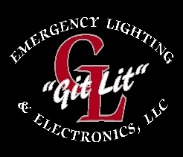 Are you interested in a first shift job where you have evenings, weekends and holidays off?A job that offers vacation days and an allowance for medical insurance, retirement, along with paid training, paid licensesand paid certifications? And a job that you don’t even have to supply your own, personal tools?We promise to teach you new skills and will pay you to learn.  You will never be bored, due to a large variety in daily tasks.Our business has been growing rapidly and we need additional Technicians to help us keep up with the demands for work.  Our staff has a lot of fun and we’d like to share our opening for an:Electrical Auto Installation Technician/Emergency Vehicle Installation TechnicianEmergency Lighting & Electronics specializes in the custom installation and sales of lighting, sirens, rear view camera systems, radios, computer equipment, as well as other electrical items, for Fire and Police Departments, Construction and Commercial Vehicles, as well as other motorized equipment.  Our number one priority is providing our customers with timely installations and effective resolutions to their repair issues so that they can do what they do best, protect and serve our communities.  Our hardworking and detail oriented Technicians are instrumental in ensuring this happens.Essential Functions and Responsibilities:Install vehicle equipment: emergency warning lights, flashers, sirens, consoles, camera systems, push bumpers and other equipment.Assemble, install, repair, test, and maintain electrical or electronic wiring, equipment and apparatus.Perform effective troubleshooting of malfunctioning systems and repairing: apparatus components, and preventative maintenance on lighting and electronic equipment.Inspect and test electrical systems and continuity of circuits in electrical wiring, equipment, and components to identify hazards, defects, and the need for adjustment/repair.  Repair and replace wiring, equipment, and components/fixtures.Read and understand wiring diagrams and assembly instructions for products.Knowledge and Skills: Previous automotive electrical and/or car installation experience is preferred.Strong mechanical aptitude.Common sense and the ability to problem solve.Have a strong work ethic and desire to work hard, with high accuracy in work, and high attention to detail.Organizational skills and effectively manage time and resources to meet deadline commitments.Self-motivated with the ability to multi-task, handle shifting priorities, and the ability to prioritize effectively.Highly effective oral and written communication skills.Must be able to perform a wide variety of tasks, be comfortable with change, and adapt to changing technology.Demonstrated trustworthiness.Possess a valid Driver’s license with an acceptable motor vehicle record.Ability to pass a background check, as required for employment.Already have or work towards and pass the Law Enforcement Vehicle Installation Technician (EVT) course.Must enjoy dogs.  They are in the office.Who We’re Looking For:Strong work ethic, who puts customers priorities first.The ability to troubleshoot electrical issues accurately and timely.Someone who is able to learn quickly.The knowledge to use hand tools, small power tools and other specialized tools.Great technical skills.We are committed to clear and honest communication (as demonstrated if you continue to read on) between our Git Lit team and with our customers.Someone who can safely lift, carry and maneuver up to 50 pounds.Veterans are encouraged to apply.Who we are not looking for:Frequent job-shifters, please don’t bother applying.  We are looking for a long-term fit.Love surfing the internet, checking facebook/texting all day?  We need you to focus when you are at work and that mentality just won’t work here.If you don’t show up to work on time, take a ton of coffee, cigarette, or other breaks during the day, this is not the job for you.If you are one of those people that constantly and conveniently gets “sick” on Thursday or Sunday nights, this really isn’t the job for you.  We understand that everyone gets sick, but we also know that there are people that get sick when it’s convenient for them or they want a long weekend.  That just doesn’t work when you are part of the Git Lit Team.To put it simply, we want you to earn what we are paying you.  We don’t want to pay you for non-work related activities while you are working.  This does not mean that it is not a fun environment, it just means we know when we have to work and when to have fun.If this sounds harsh or unfair, then this isn’t the job for you.  If, on the other hand, you realize that the work environment we have created will help you get your job done efficiently and allow you to have a life outside of work while earning a very fair salary, then you are the type of person we want to meet with.  If you are hired, you will be part of the Git Lit team that is rewarded for their hard work.Salary:Your hard work and dedicated focus is what determines how far you go.  Earning potential is based on effort, results, and timeliness.  We reward hard work and dedication, especially when you meet or exceed our expectations.We believe that anything great is worth working hard for, and that our greatest growth comes from our biggest challenges.  If you are still reading this, you are truly an exceptional person.  This tells us that you are a hard worker, ready for a challenge, willing to roll up your sleeves and do what’s necessary to get the job done.  And we look forward to getting to know more about you.To get an idea of what you have the opportunity to be a part of, search for the “Ultimate Chief’s Buggy” on YouTube.Please email or call to receive an application.  A resume, and application including references, are required to qualify for an interview.This is a great opportunity for the right person.We are a growing company and are looking for someone who wants to grow with us and have a long-term position.If you are ready to build a successful career with a proven company AND you have the determination and work ethic to succeed, we look forward to hearing from you!